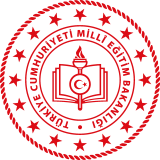 Sam: Hi, Ted! Can I ask you some questions?Ted:  Sure!Sam: - - - -?Ted:   I met my friends on Saturdays and I go tennis course on           Sundays.Sam: Awesome! - - - -?Ted:  At the sports center.Sam: OK. - - - -?Ted:  $20 per month.1. Which of the following questions DOES NOT Sam ask Ted?A) Where do you take the courseB) What do you do on weekendsC) How much do you pay for itD) How often do you attend it Hillary: - - - - ?Aiko: Some sushi rice, seaweed, avocado, fish and salt.	2. Which of the following completes the conversation?A) Why sushi is popular in JapanB) Do you know how to make sushiC) What are the ingredients of sushiD) When do you usually eat sushiPaula: I enjoy going camping and skating. I think they are interesting            and fun. My friends usually go to the gym, but I don’t. I think            gyms are boring. Being indoors is unbearable.3. Which of the following is CORRECT according to the      information above?A) She prefers going to the gym to skating.B) She usually goes to the gym with her friends.C) She is crazy about skating, but she hates camping.D) She enjoys outdoor activities.Chef Martin: Pour the soup into a pan and stir it with a - - - -.4. Which of the following completes the sentence?A) tablespoon         B) cup               C) bowl                 D) pan5. Which of the following is CORRECT according to the information above?A) Carlo prefers going to concerts to watching movies.B) Brad prefers reading books to watching movies.C) Dennis prefers going to concerts to reading books.D) Trudy prefers reading books to going to concerts.WHAT DO YOU THINK ABOUT SKATING?Nelly: I think it is trendy and fun.Eric: It’s very popular in my country, but I can’t stand it.Clara: My friends think it is boring, but I don’t. I love it.Linda: I sometimes go skating, but I think skydiving is better6. According to the information above, who thinks skating is     unbearable?A) Nelly                  B) Eric           C) Clara           D) LindaMark: My brother, Sam, doesn’t eat too much. He goes to the gym           and exercises three times a week. He also runs in the           morning, so he - - - -.7. Which of the following completes the speech?A) thinks sports are unbearableB) has health problemsC) is too lazyD) looks fitBrad: I like doing many activities, but I’m crazy about skating. 8. Which picture shows Brad’s favorite activity?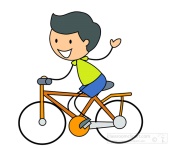 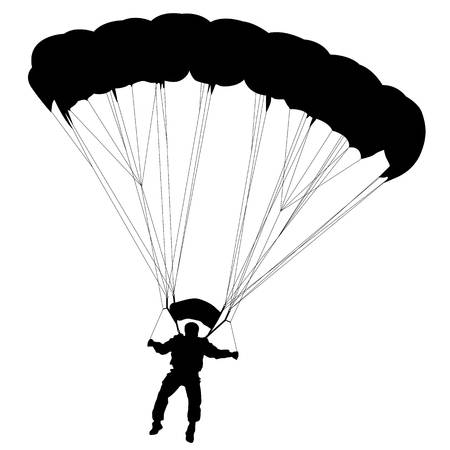 A)		            		B)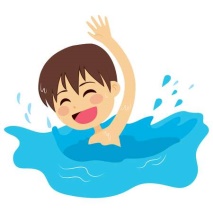 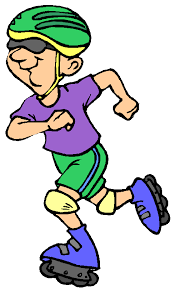 C)				D)  Derek: Which activity do you do regularly?Rita:     I go trekking once a week.Derek: That’s awesome! - - - -?Rita:     It’s an exciting activity. It also helps me look fit.9. Which of the following completes the conversation?A) Why do you do itB) How often do you do itC) What sports would you like to tryD) Where do you do itArnold: Hi, Robert! What’s up?Robert: Fine, thanks. You?Arnold: I’m doing well. I’m going to a party tonight. Would you like               to go with me?Robert: Thanks for inviting me, but I have to help my parents.               Sorry!Arnold: OK. See you at school tomorrow.10. Why does Arnold call Robert?A) To refuse his invitation.B) To go to school together.C) To visit him.D) To invite him to an event.Greg: Do you enjoy cooking?Sam: Of course.Greg: - - - -?Sam: Every weekend.Greg: Awesome! - - - -?Sam: I cook pasta, grilled chicken and lentil soup.Greg: - - - -?Sam: I can also make pizza and hamburger11. Which of the following questions DOES NOT Greg ask Sam?A) Which desserts do you prefer mostB) What else can you cookC) How often do you cookD) Which dishes do you usually cookWe are organizing a class reunion on 5th May at 11 o’clock.We are going to have lunch together. We are expecting all of you to join our event.It’s $10 per person. If you want to attend the event, please, inform us until 4th June.(You can call 04256449822.)12. In the brochure, there is NO information about the - - - -.A) time	         B) fee              C) location               D) date              I. I prefer riding a bike to driving.II. Why do you prefer it?III. Which one do you prefer doing; driving or riding a bike?IV. I think it is healthy and fun.13. Which one shows the correct order of the conversation?A) III – I – II - IVB) III – I – IV - IIC) I – III – IV - IID) I – III – II – IVI love cooking and I usually prepare dinner for my family. I can cook delicious potato chips. Here is my recipe;-First, peel the potatoes and slice them.-Next, dry the potato slices.-After that, heat some oil in a pan.-Then, put the potato slices into the pan. (Be very careful!)-After that, fry them until they get brown.-Finally, take the chips out of the pan and serve hot.				ENJOY IT!14. Which of the followings is CORRECT according to the         recipe above?A) We should dry the potato slices after we serve them hot.B) We should peel the potatoes before slicing themC) We should fry the potatoes before peeling them.D) We should heat some oil in a pan after frying potatoes.Fred:  Hello! My brother and I are going skating this afternoon.            Would you like to join us?Luke:  Sure! That sounds awesome.Simon I’d love to, but I must help my parents.Ted:    I’m sorry, but I can’t. I’m too busy.Eric:    Skating? Of course. What time is it?15. Who accepts the invitation?A) Simon & TedB) Fred & RaulC) Luke & EricD) Eric & Simon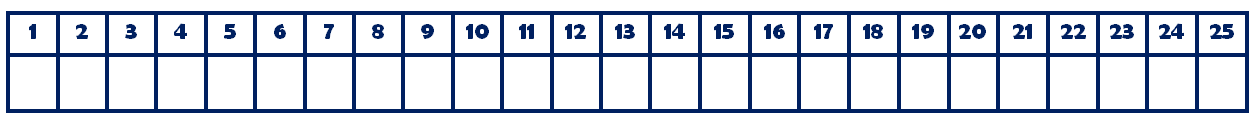 Roy:      He always tells the truthAshley: I don’t like her. We argue all the time.Oliver:   We aren’t close friends. I don’t trust him.Ralph:   He likes helping people. He always backs me up.16. According to the information above, which matching is       CORRECT?A) Roy – Unreliable                      B) Oliver - HonestC) Ralph – Supportive	      D) Ashley – Amusing                   Jose: I play basketball with my brother every day. Also, I’m on the           school soccer team and we have training on Saturdays and           Sundays.17. How often does Jose play soccer?A) Every dayB) Never.C) Twice a week.D) Three times a week.Aaron: - - - - ?Gilbert: I usually surf the Internet after dinner.18. Which of the following completes the speech?A) When do you usually surf the InternetB) How often do you have dinner at homeC) What do you think about the InternetD) What do you usually do after you get upRead Arthur's plans and the conversation. Answer the question.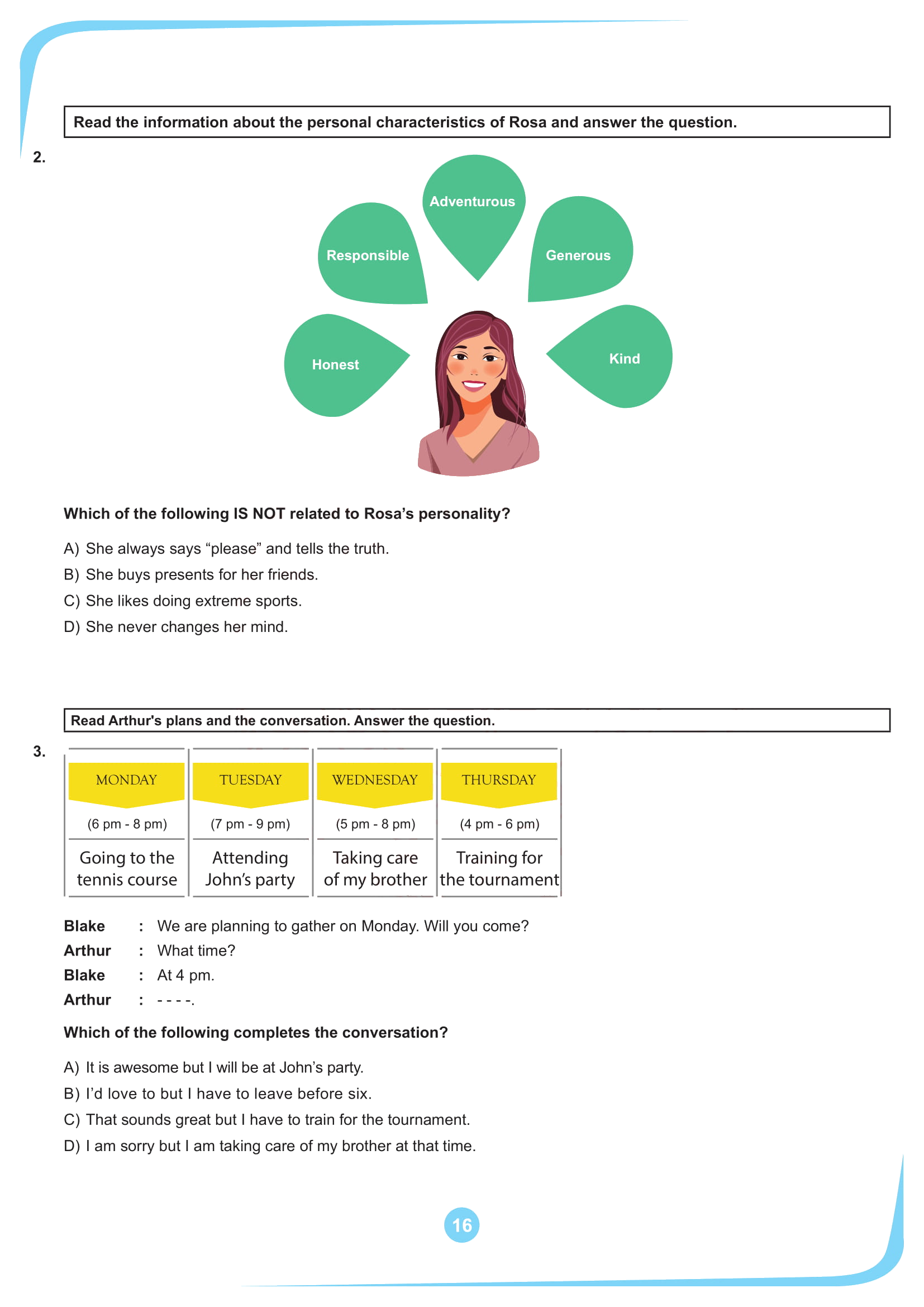 Blake:  We are planning to gather on Thursday.  Will you come?Arthur: What time?Blake:  At 2 pm.Arthur:  - - - -.19. Which of the following completes the conversation?A) It is awesome but I will be at John’s party.B) I’d love to but I have to leave before four.C) That sounds great but I have to go to the tennis course.D) I am sorry but I am taking care of my brother at that time.Diane: I love eating sour food. 20. Which of the following ingredients does Diane like eating?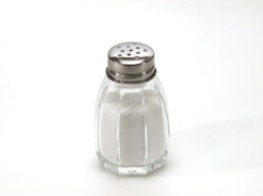 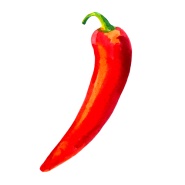 A)				B)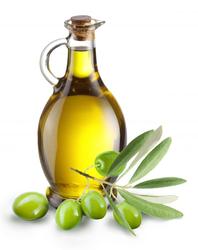 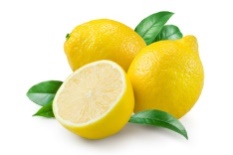 C)				D)Watching moviesGoing to concertsReading booksCarlo✓✓XBradX✓✓Dennisxx✓Trudy✓✓x